Stredná priemyselná škola stavebná a geodetická v BratislaveSte učiteľom odborného vzdelávania a prípravy a vyučujete predmet z oblasti stavebníctva a architektúry? Zaujíma vás používanie informačných a komunikačných technológií vo vyučovacom procese?Chcete mať viac možností ako zaujať a motivovať svojich študentov prostredníctvom vyučovania?POZÝVAME VÁS NA BEZPLATNÝ 
ONLINE WORKSHOP!29. marec 2021 /14:00 – 17:00/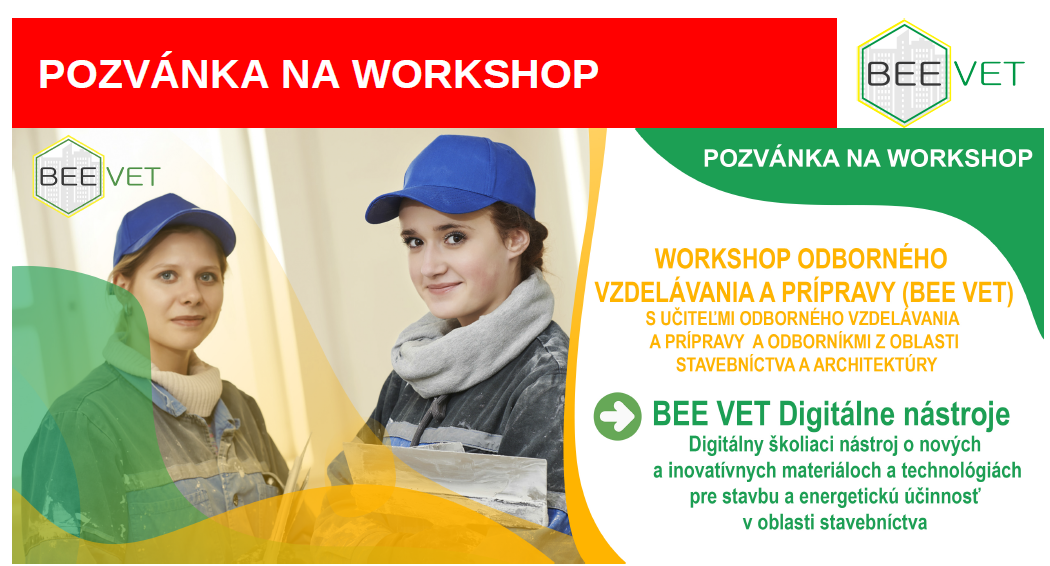 Workshop odborného vzdelávania a prípravy (BEE VET) s učiteľmi odborného vzdelávania a prípravy a odborníkmi z oblasti stavebníctva a architektúryTéma online bezplatného worshopu:„Digitálne nástroje BEE VET - inovatívne materiály a technológie pre moderné školenie študentov odborného vzdelávania a prípravy, ktorý je zameraný na používanie udržateľných a energeticky efektívnych materiálov a technológií v stavebníctve“.

Dátum: 29. marec 2021 /14:00 – 17:00/Máte záujem?Účasť na workshope je bezplatná, 
vyžaduje si však predchádzajúcu registráciu.
Vyplňte prosím svoje údaje v registračnom formulári. 
Dva dni pred začiatkom workshopu dostanete prístupový odkaz na Vašu e-mailovú adresu.Vyplňte registračný formulár TU.Dovidenia. Tešíme sa na Vás!